Let op: Alle gevallen waarin de burger niet correct ingeschreven staat in de bevolkingsregisters op de plaats waar hij effectief zijn hoofdverblijfplaats heeft, wordt beschouwd als domiciliefraude. Domiciliefraude is een misdrijf. (Wet van 19 juli 1991 betreffende de bevolkingsregisters) Breng zeker de volgende instanties op de hoogte van uw verhuizing:IVAGO; het Mobiliteitsbedrijf, als u een nieuwe parkeerkaart nodig hebt;bpost;uw ziekenfonds, sociale verzekeringskas en/of kinderbijslagfonds;uw verzekerings- en bankinstellingen;uw werkgever;de Werkwinkel, de RVA en/of uw uitbetalingsinstelling, als u werkloos bent;uw pensioenkas, als u pensioengerechtigd bent;uw nutsbedrijven;uw kabelmaatschappij;uw telefoonmaatschappij en/of internetprovider;de distributiemaatschappij(en) van de dagbladen en tijdschriften waarop u geabonneerd bent.Handige tipsAls u in Gent een tweede verblijf hebt, moet u daarvoor belasting betalen.U staat zelf in voor het plaatsen van tijdelijke verkeersborden voor een verkeersverbod tijdens uw verhuizing. U hebt hiervoor een vergunning nodig. Alle info daarover vindt u op www.stad.gent. Zoek naar “verkeerssignalisatie”.Energieleveranciers pakken een verhuizingproces elk op hun eigen manier aan. Daarom lanceerde de VREG een folder, waarin in drie stappen wordt uitgelegd hoe u uw energiecontract kunt overdragen naar uw nieuwe woonst. U kunt de folder downloaden op http://www.vreg.be. Lagere Energiefactuur? De Energiecentrale van de stad Gent komt bij je langs voor vrijblijvend energieadvies. Van afstellen van je thermostaat tot vervangen van je ramen, onze expert weet raad. Werken aan de woning? De Energiecentrale begeleidt je van offerte tot uitvoering. Helemaal gratis voor elke Gentenaar. Boek een afspraak op www.energiecentrale.gent. 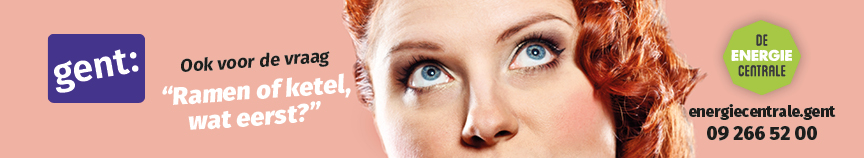 